НАРУЧИЛАЦЈАВНО ПРЕДУЗЕЋЕ „ЕЛЕКТРОПРИВРЕДА СРБИЈЕ“ БЕОГРАДЕЛЕКТРОПРИВРЕДА СРБИЈЕ ЈП  БЕОГРАД-ОГРАНАК ТЕНТУлица Богољуба Урошевића-Црног број 44., ОбреновацПРВА ИЗМЕНАКОНКУРСНЕ ДОКУМЕНТАЦИЈЕЗА ЈАВНУ НАБАВКУ УСЛУГА:Годишње одржавање ттермовизијских камера ТЕНТ А5 и А6 - У ДРУГОЈ ФАЗИ КВАЛИФИКАЦИОНОГ ПОСТУПКА -ЈАВНА НАБАВКА: 3000/1863/2017(384/2017)(број 105-E.03.01-209518/7-2017 од 02.06.2017. године)______________________, _______20__. годинеНа основу члана 63. став 5. и члана 54. Закона о јавним набавкама („Сл. гласник РС”, бр. 124/12 и 14/15) Комисија је сачинила:ПРВУ ИЗМЕНУ КОНКУРСНЕ  ДОКУМЕНТАЦИЈЕза јавну набавку: Годишње одржавање термовизијских камера ТЕНТ А5 и А6 1. Конкурсна документације  мења се у делу: Образац понуде,Структура цене и Техничкој спецификацији на следећи начин:У обрасцу понуде брише се редни број 3 а редни број 4 постаје редни број 3.-Уобрасцу структуре цене брише се редни број 3 а редни број 4 постаје редни број 3.-У делу 10 Техничка спецификација брише се део „Ц“ сервисне услуге.2.Ова измена конкурсне документације се објављује на Порталу УЈН и интернет страници Наручиоца.Понуду подносим: (заокружити начин подношења понуде и уписати податке под б) и в))Напомена:Понуђач је дужан да поднесе понуду на исти начин на који се квалификовао код наручиоца и са истим учесницима у заједничкој понуди, односно са истим подизвођачима.Уколико има више подизвођача или учесника у заједничкој понуди него што има места у табели потребно је копирати табелу и попунити податке за све подизвођаче или учеснике у заједничкој понуди.Уколико група понуђача подноси заједничку понуду табелу „ПОДАЦИ О ПОНУЂАЧУ“ треба са својим подацима да попуни носилац посла, док податке о осталим учесницима у заједничкој понуди треба навести у другој табели овог обрасца. ПОНУДА БР. ________ од __.__.2017. године По јавној набавци број 3000/1863/2017 (384/2017) године                                                                              УКУПНО:____________________ динара                                                                             ПДВ     :_____________________ динара                                                                           ЗА УПЛАТУ:__________________  динара  Рок и начин плаћања: до 45 дана, у складу са начином плаћања дефинисаним моделом уговораВажност понуде (не краће од 45 дана од дана отварања понуда): ____ дана од дана отварања понуда Рок извршења (не дуже од 12 месеци од дана потписивања уговора): _________ месеци од дана потписивања уговора Гарантни период(не краће од 12 месеци од дана извршења):_____ месеци од дана извршењаМесто извршења и паритет(огранак ТЕНТ-А,Обреновац, фцо ТЕНТ-А): ________________________________________________________________________Остало:У случају да понуђена цена укључује увозну царину и друге дажбине понуђач је дужан да те трошкове одвојено искаже у динарима и исти износе: __________________________________________________ (члан 19. став 4. ЗЈН)._______________________________________________________________________________________________________________________________________________________________________________________________________________________Датум 					 Понуђач   М. П.   __________________________	  		                                                ________________________________                                                                  (овлашћено лице понуђача)                                                                                    Подизвођач    М. П. ________________________________							    (овлашћено лице подизвођача)Напомена:- Уколико понуђачи подносе заједничку понуду, група понуђача може да се определи да образац понуде потписују и печатом оверавају сви понуђачи из групе понуђача или група понуђача може да овласти једног понуђача из групе понуђача из групе који ће потписати и печатом оверити образац понуде.Уколико понуђач подноси понуду са подизвођачем овај образац потписују и оверавају печатом понуђач и подизвођач.Kонкурсна документација 5. ОБРАЗАЦ СТРУКТУРЕ ПОНУЂЕНЕ ЦЕНЕ СА УПУТСТВОМ КАКО ДА СЕ ПОПУНИОбреновац,  2017 год.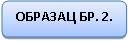 За понуду бр._____________ од______________201_. год.(I део)Упутство за попуњавање обрасца структуре цене:(I део структуре цене)Понуђач треба да попуни образац структуре цене тако што ће:у колону 4. уписати колико износи јединична цена без ПДВ за сваки тражени артикал,у колону 5. уписати колико износи јединична цена са ПДВ за сваки тражени артикал,у колони 6. уписати колико износи укупна цена без ПДВ за сваки тражени артикалу колони 7. уписати колико износи укупна цена са ПДВ за сваки тражени артикалу последњем реду табеле уписати укупну цену без ПДВ и укупну цену са ПДВ, које истовремено представљају и цене дате у обрасцу понуде.Када се структура цене тражи за целу понуду, онда је јединична цена једнака укупној цени из понуде, тј. износ у колони 4 једнак износу колоне 6, односо износ у колони 5 једнак износу колоне 7(II део)Упутство за попуњавање обрасца структуре цене:(II део структуре цене):Понуђач треба да искаже наведене трошкове материјала и робе у %. Уколико има и неких других трошкова који нису наведени у II делу обрасца структуре цене понуђач их може исказати.________________________________________ М.П.                  Потпис одговорног лица понуђачаДоставити:- АрхивиПОДАЦИ О ПОНУЂАЧУПОДАЦИ О ПОНУЂАЧУНазив понуђача:Адреса понуђача:Име особе за контакт:e-mail:Телефон:Телефакс:Порески број понуђача(ПИБ):Матични број понуђача:Шифра делатности:Назив банке и број рачуна:Лице овлашћено за потписивање уговора:                                              А) САМОСТАЛНО                                              А) САМОСТАЛНОБ) СА ПОДИЗВОЂАЧЕМБ) СА ПОДИЗВОЂАЧЕМНазив подизвођача:Адреса:Матични број:Порески идентификациони број:Име особе за контакт:Проценат укупне вредности набавке који ће извршити подизвођач:Део предмета набавке који ће извршити подизвођач:В) КАО ЗАЈЕДНИЧКУ ПОНУДУВ) КАО ЗАЈЕДНИЧКУ ПОНУДУНазив учесника у заједничкој понуди:Адреса:Матични број:Порески идентификациони број:Име особе за контакт:	Ред.бројПредмет набавкеЈед. мереКоли-чинаЦена/ЈМИзнос1Квартални превентивни преглед термовизијског система (позиција A из техничке спецификације)Ком.     42.Ангажовање радне снаге по НЧ (позиција B из техничке спецификације)нч   6003.Списак резервних делова (позиција D из техничке спецификације)Ком.      1Електропривреда Србије  - ЕПСРед.бројпредмер радоваКоличинаЈЕДИНИЧНА ЦЕНА без ПДВ (дин)ЈЕДИНИЧНА ЦЕНА са ПДВ (дин)УКУПНА ЦЕНА без ПДВ (дин)УКУПНА ЦЕНА са ПДВ (дин)12345 6 = (3x4)7=(3x5)1.Квартални превентивни преглед термовизијског система (позиција A из техничке спецификације)     42.Ангажовање радне снаге по НЧ (позиција B из техничке спецификације)   6003.Списак резервних делова (позиција D из техничке спецификације)      1УКУПНО ПОНУЂЕНА ЦЕНА без и са ПДВ:УКУПНО ПОНУЂЕНА ЦЕНА без и са ПДВ:УКУПНО ПОНУЂЕНА ЦЕНА без и са ПДВ:УКУПНО ПОНУЂЕНА ЦЕНА без и са ПДВ:УКУПНО ПОНУЂЕНА ЦЕНА без и са ПДВ:Посебно исказани трошкови у % (царина,монтажа,трошкови превоза, осигурање и др.),Посебно исказани трошкови у % (царина,монтажа,трошкови превоза, осигурање и др.),М - материјал и роба%- добра- царина--МеђузбирУ - услуга%- трошкови превоза- осигурање- монтажа и  демонтажа- остале услуге- - Међузбир( 1 + 2 ) =  УКУПНО100%POZSTAVKAJ.M.JED.CENAKOLUKUPNOAKvartalni preventivni pregled termovizijskog  sistema  ( sa prevozom servisera na lokaciju) Kvartalni  preventivni pregled termovizijskog sistema koji se sastoji od:Pregleda pneumatske i električne instalacijeIspitivanja i test funkcionalnosti  sistemaPregleda i čišćenja kamera i ormana  u relejnom prostoruIzradu izveštaja o servisu sa pregledom odrađenih mera i specifikacijom potrebnih delova za zamenu ili popravkuKom4BAngažovanje radne snage po norma času1.Tehničar satNČ600POZRBSPISAK REZERVNIH DELOVADOPISJMKOLJCUKUPNO1Regulator pritiskaKom12Reed prekidač sa kablomKom13Solenod ventil  24 vKom14Sigurnosni ventilKom15Filterski ketridž predfiltera za uljne čestice F68HKom106Filterski ketridž predfiltera za uljne čestice F74HKom107Filterski ketridž predfiltera za uljne čestice 68GKom108Filterski ketridž predfiltera za uljne čestice F74GKom109Crevo za vodu sa priključcimaKom3010Crevo za vazduh sa priključcimaKom1511Set zaptivkiKom1012Uložak centralnog filtera čestica prašine i ulja PF165Kom1013Uložak centralnog filtera za uklanjanje uljnih para HF165Kom1014Automat drenažni  +  tajmerKom515Jedinica za napajanje 230Vac/12VDCKom116Jedinica za napajanje 230VAC/24VDCKom117Automatska drenaža  za predfilterKom4Ukupno: